Dr. Sasmit C/o-Cell no. +971501685421address: sasmit.378593@2freemail.com 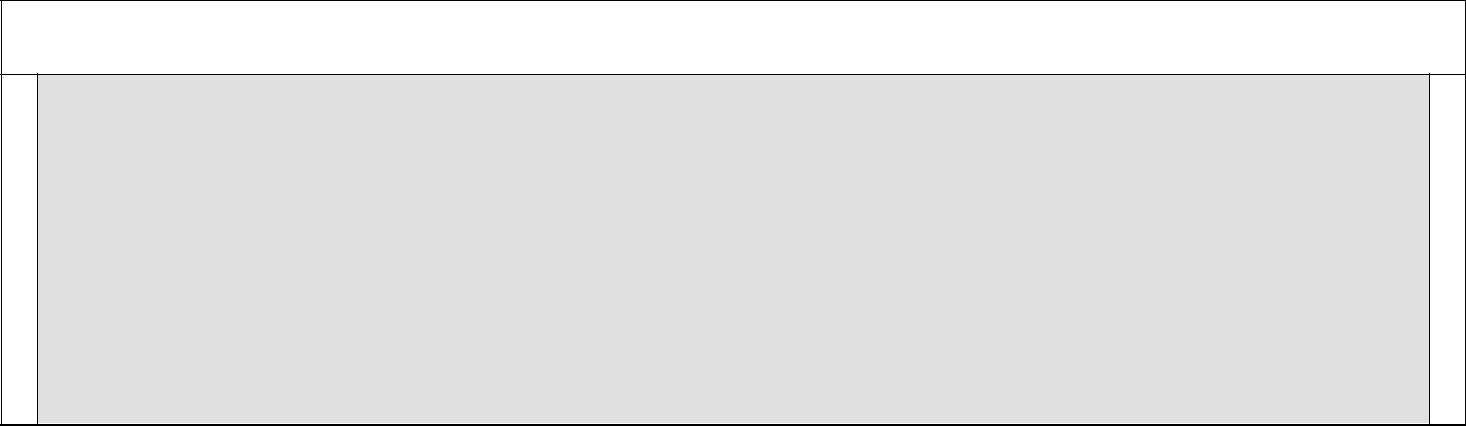 Professional SynopsisUninterrupted experience of Three years in Paediatic Dentistry as a consultant at Dental Clinics in Mumbai.Interested in doing Research & Development.Attended multiple diagnostic and treatment camps in normal schools and special children’s school. Got awarded as well for conducting camps and lectures in schools. [Astitva foundation].Completed 7 Pediatric dentisal cases under General Anaesthesia at Orion Hospital(Dombivli) and one at Wadia Hospital individually and assisted more than 10 General Anaesthesia cases till now.Educational QualificationMasters in Dental Surgery (Paediatric and Preventive Dentistry), from the year 2012 - 2015, From M. A. Rangoonwala Dental College and Sciences, Pune,Affiliated to Maharashtra University of Health Sciences, Nashik.One year Internship Training from M. G. M. Dental College and Hospital, Kamothe, Navi Mumbai, from the year 2010 - 2011.Bachelors in Dental Sciences, from P. M. N. M. Dental College& Hospital, Bagalkot, Affiliated to Rajiv Gandhi University of Health Sciences Bangalore, from the year 2005 - 2010.Supplementary EducationDiploma in Dental Laser Surgery (SOLA) completed module I&II in the year 2012.BLS / ACLS from the Symbiosis Institute of Health Sciences in the year 2012.Certified course in Modern Endodontic, in the year 2013.Certified course in Conscious Sedation, in the year 2014.Certified course in Dental Photography, in the year 2013-14.Certified course in Transitional Implants in Pediatric Dentistry, in the year 2013-14.Certified course in Research Methodology, in the year 2014.Certified course in Nasoalveolar moulding in the year 2017Specialized SkillsVital and Non-vital Pulp Therapy on Primary as well as on Permanent Teeth.Rotary Endodontic in Primary and Permanent Teeth.Interceptive Orthodontics.Laser Therapy.Fracture instrument Retrieval from the root canals in Primary as well as Permanent Teeth.Aesthetic Pediatric Dentistry.Preventive Dentistry.Treatment of Special childrenPrinciple Thesis for MDSAn In Vivo Evaluation of Calcium Hydroxide, Zinc Oxide and Copaifera Langsdorffii Oil Resin as an Obturating Material in Pulpectomized Primary Teeth.Guide for MDSDr. Prasad K. Musale, Sr. Professor, M. A. Rangoonwala Dental College and Sciences, Pune.Library DissertationInterceptive Orthodontics in Pediatric Dentistry.National Paper PresentationEruption Guidance for Permanent 1st Molar with Pressure Appliance – A case study, from 14th to 16th October 2014, at Lucknow during the 36th annual Conference of Indian Society of Pedodontics and Preventive Dentistry.PublicationsChaudhary SK., Musale PK., Lobo E., Jain K. - Air Abrasion – The Gentle Touch to Pediatric Dentistry, Dent Poster J 2015; 4 (3) : 1.RJ Krutika, MK Prasad, CK Sasmit. - Changing Trend in Pediatric Dental Imaging, Dent poster J 2014; 3 (5) : 4.Chaudhari SK, Jain K., Musale PK., Soni A. - Excision of Recurrent Oral Mucocele using Neodymium – doped Yttrium Aluminum garnet Laser in a Pediatric patient, Univ. Res. J. Dent. 2015; 5; 220-3 (URJD).CURRENTLY MANAGING CONSULTATIONS IN MUMBAI .Personal InformationDate of Birth: 22/05/1987.Age :- 30 yearsMarital status: Married.